Pathfinder Club Membership Application2013-2014I would like to join the       Pathfinder Club. I will attend club meetings, hikes, camping and field trips, missionary adventures and other club activities. I agree to be guided by the rules of the club and the Pathfinder Pledge and Law.Pathfinder Signature: ____________________________________________________Pathfinder Pledge 		Pathfinder Law			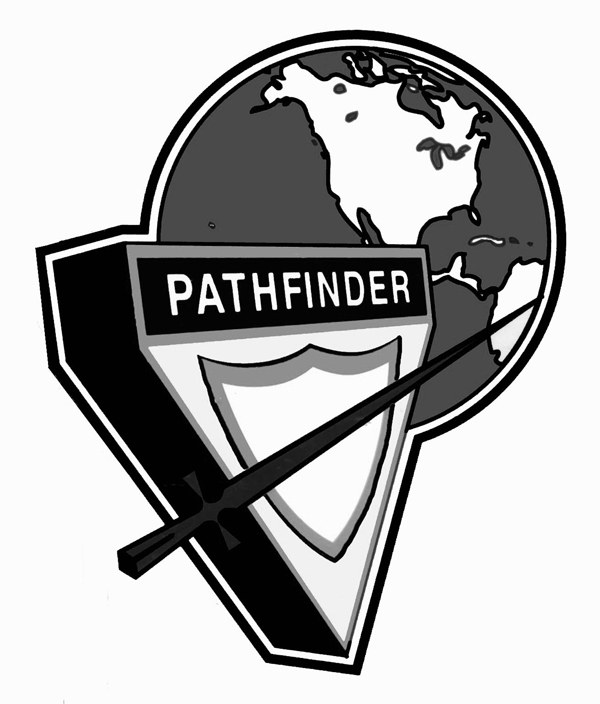 By the grace of God 		Keep the Morning Watch		I will be pure, kind and true 	Do my honest part		I will keep the Pathfinder Law 	Care for my body			I will be a servant of God 		Keep a level eye			And a friend to man		Be courteous and obedient  Walk softly in the sanctuary  Keep a song in my heart  Go on God's errandsName:           Date of Birth:      Phone: (   )    -         Pathfinder’s Email:      Street Address:      Mailing Address:         City:          State:        Zip      School:           Grade:    Church:           Baptized:   No          Yes   (If yes, what year?     )School Related Programs (Choir, Band, etc.):       Approval by Parents or GuardiansThe applicant is in at least the 5th grade as a Junior Pathfinder, or the 7th grade as a Teen Pathfinder.We have read the Pathfinder Pledge and Law and are willing and desirous that the applicant become a Pathfinder. We will assist the applicant in observing the rules of the Pathfinder organization. In consideration of the benefits derived from membership, we hereby voluntarily waive any claim against the club or the Georgia-Cumberland Conference of Seventh-day Adventists for any accidents which may arise in connection with the activities of the Pathfinder Club.As parents we understand that the Pathfinder Club program is an active one for the applicant. It includes many opportunities for service, adventure, and fun. We will cooperate:1. By learning how we can assist the applicant and his leaders.2. By encouraging the applicant to take an active part in all activities.3. By attending events to which parents are invited.4. By assisting club leaders and by serving as leaders if called upon.5. By supplying needed information on the Membership Application and Health Record.6. By making sure the applicant is present and on time to all functions.Parent (or Guardian) signature:  ___________________________________________ Date: _________________________________ Name:      The following information will be used for all club activities for the 2013-2014 Pathfinder year.Please note on the event permission form if there are any changes from this information.All events will be sponsored by the Georgia-Cumberland Conference and/or the Collegedale SDA Church, Collegedale, Tennessee. I do hereby state that said child is physically and medically able to participate in the club activities. I do hereby release and discharge the Collegedale SDA Church and its authorized representatives and staff from all liability of any kind and character upon any claim, demand, or cause of action which might be asserted in behalf of said minor and/or myself against the Collegedale SDA Church, representatives, or staff. Furthermore, in the event of an accident, if said staff or representatives are unable to contact the undersigned, I hereby grant permission to said staff or representative to administer first aid, and/or to take the applicant to a medical facility for treatment.	Signed _______________________________________________________	Printed Name:      	Relationship to applicant:      Please check any OTC (over the counter) meds that the staff is allowed to give the Pathfinder. Ibuprofen (headache, muscle ache or pain)		 Antibiotic ointment (wound care) Acetaminophen (as needed headache or pain)		 Cortisone cream (insect bites, poison ivy) Robitussin (cough)						 Benadryl caplets (insect bite, allergy) Loperamide Hydrochloride 2 mg (diarrhea)		 Caladryl cream (itching) Visine or clear eye drops (itching eyes)			Cough Drops (cough) Mylanta, Maalox or Tums (upset stomach)		Special Instructions:      Medications currently taken by the applicant and any allergic reactions for this applicant must be listed below along with the applicant’s doctor’s name and phone number.If Pathfinder has own medications they must be kept and administered by staff.Medications:      Allergies:      Doctor:      	Phone: (   )    -     Dentist:      	Phone: (   )    -     Father’s NameHome PhoneCell PhoneWork PhoneEmail (   )    -     (   )    -     (   )    -     Mother’s NameHome PhoneCell PhoneWork PhoneEmail(   )    -     (   )    -     (   )    -     